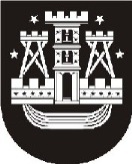 KLAIPĖDOS MIESTO SAVIVALDYBĖS MERASPOTVARKISDĖL klaipėdos miesto savivaldybės tarybos posėdžio sušaukimo2016 m. sausio 21 d. Nr. M-9KlaipėdaVadovaudamasis Lietuvos Respublikos vietos savivaldos įstatymo 13 straipsnio 4 dalimi ir 20 straipsnio 2 dalies 1 punktu,šaukiu 2016 m. sausio 28–29 d. 9.00 val. savivaldybės posėdžių salėje Klaipėdos miesto savivaldybės tarybos 11-ąjį posėdį.Darbotvarkė:1. Pranešimas apie 2016 metų savivaldybės biudžeto projektą. Pranešėjai: S. Budinas,
R. Kambaraitė.2. Dėl Klaipėdos miesto savivaldybės tarybos 2013 m. birželio 27 d. sprendimo Nr. T2-155 „Dėl Klaipėdos miesto jūrinės kultūros apdovanojimo „Albatrosas“ nuostatų patvirtinimo“ pakeitimo. Pranešėjas N. Lendraitis. 3. Dėl Karališkosios Luizės gimnazijos atminimo įamžinimo Klaipėdoje. Pranešėjas
N. Lendraitis. 4. Dėl pavadinimų gatvėms suteikimo ir Antrosios Melnragės gatvės pavadinimo geografinių charakteristikų pakeitimo. Pranešėjas V. Nausėda. 5. Dėl Klaipėdos miesto savivaldybės tarybos 2015 m. sausio 29 d. sprendimo Nr. T2-1 „Dėl Piniginės socialinės paramos teikimo tvarkos aprašo patvirtinimo“ pakeitimo. Pranešėja
A. Daujotienė.6. Dėl Klaipėdos miesto savivaldybės tarybos 2011 m. lapkričio 24 d. sprendimo
Nr. T2-374 „Dėl Sportinės veiklos programų dalinio finansavimo iš savivaldybės biudžeto lėšų nuostatų patvirtinimo“ pakeitimo. Pranešėjas M. Bagočius.7. Dėl Klaipėdos miesto savivaldybės tarybos 2014 m. rugsėjo 15 d. sprendimo Nr. T2-202 „Dėl kainų už atlygintinai teikiamas paslaugas, vykdant meninio ugdymo programą Klaipėdos Vydūno gimnazijoje, patvirtinimo“ pakeitimo. Pranešėja L. Prižgintienė.8. Dėl Klaipėdos miesto savivaldybės tarybos 2015 m. liepos 31 d. sprendimo Nr. T2-207 „Dėl Klaipėdos miesto savivaldybės švietimo tarybos sudėties patvirtinimo“ pakeitimo. Pranešėja
L. Prižgintienė.9. Dėl pritarimo projekto „Savivaldybės socialinio būsto fondo gyvenamųjų namų statyba žemės sklypuose Irklų g. 1 ir Rambyno g. 14A“ įgyvendinimui. Pranešėja E. Jurkevičienė.10. Dėl pritarimo asociacijos „Klaipėdos regionas“ dalyvavimui projekte „Baltijos jūros turizmo centras“ partnerio teisėmis. Pranešėja V. Jakubauskytė-Andriulienė.11. Dėl pritarimo Klaipėdos miesto integruotų investicijų teritorijos vietos veiklos grupės 2016–2022 metų vietos plėtros strategijos projektui. Pranešėja V. Jakubauskytė-Andriulienė.12. Dėl Klaipėdos miesto savivaldybės tarybos 2015 m. rugsėjo 24 d. sprendimo
Nr. T2-248 „Dėl Netvarkomo arba apleisto, arba nenaudojamo, arba naudojamo ne pagal paskirtį nekilnojamojo turto sąrašo patvirtinimo“ pakeitimo. Pranešėjas G. Pocius.13. Dėl atleidimo nuo nekilnojamojo turto mokesčio mokėjimo. Pranešėja K. Petraitienė.14. Dėl Valstybės tarnautojų tarnybinės veiklos vertinimo komisijos sudarymo ir įgaliojimų suteikimo. Pranešėja J. Grigaitienė.15. Dėl pritarimo Bendradarbiavimo sutarties projektui. Pranešėjas V. Švedas.16. Dėl Klaipėdos miesto savivaldybės tarybos kontrolės komiteto 2016 metų veiklos programos patvirtinimo. Pranešėjas A. Barbšys.17. Dėl Savivaldybės būsto fondo ir socialinio būsto sąrašų patvirtinimo. Pranešėja
D. Netikšienė.18. Dėl savivaldybės būsto nuomos sąlygų pakeitimo. Pranešėja D. Netikšienė.19. Dėl socialinio būsto nuomos sąlygų pakeitimo. Pranešėja D. Netikšienė.20. Dėl atleidimo nuo socialinio būsto nuomos mokesčio mokėjimo. Pranešėja
D. Netikšienė.21. Dėl pripažinto netinkamu (negalimu) naudoti valstybei nuosavybės teise priklausančio nematerialiojo, ilgalaikio ir trumpalaikio materialiojo turto nurašymo ir likvidavimo. Pranešėjas
E. Simokaitis.22. Dėl turto perėmimo Klaipėdos miesto savivaldybės nuosavybėn ir jo perdavimo valdyti ir naudoti patikėjimo teise. Pranešėjas E. Simokaitis.23. Dėl sutikimo perimti valstybės turtą iš Lietuvos kariuomenės ir jo perdavimo valdyti, naudoti ir disponuoti patikėjimo teise. Pranešėjas E. Simokaitis24. Dėl turto perdavimo valdyti, naudoti ir disponuoti patikėjimo teise savivaldybės biudžetinei įstaigai Klaipėdos socialinių paslaugų centrui „Danė“. Pranešėjas E. Simokaitis.25. Dėl savivaldybės būstų pardavimo. Pranešėjas E. Simokaitis.26. Dėl Viešame aukcione parduodamo Klaipėdos miesto savivaldybės nekilnojamojo turto ir kitų nekilnojamųjų daiktų sąrašo patvirtinimo. Pranešėjas E. Simokaitis.27. Dėl sutikimo perimti valstybės turtą Klaipėdos miesto savivaldybės nuosavybėn. Pranešėjas E. Simokaitis.28. Dėl turto perdavimo pagal turto patikėjimo sutartį. Pranešėjas E. Simokaitis.ParengėSavivaldybės tarybos ir mero sekretoriato vyriausioji specialistėVirginija Palaimienė, tel. 39 60 692016-01-21Savivaldybės merasVytautas Grubliauskas